Ash Manor School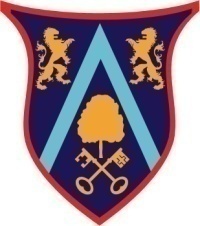 Aspire and AchieveJOB DESCRIPTIONSigned by Job Holder: .........................................................................  Date: ………………………..CONTRACTUAL DETAILSCONTRACTUAL DETAILSPost Title:Clerk to GovernorsGrade:Surrey Pay S6Hours:Up to 150 hours per yearLine managed by:Chair of GovernorsLine management of:N/AROLE PURPOSEROLE PURPOSEThis is a draft job description and the areas of responsibility will be developed throughout the year to reflect the strengths of the post holder, their areas for development and aspirations.The clerk to the governing body will be accountable to the governing body, working effectively with the chair of governors, and with the Headteacher and other governors.  The clerk will be responsible for advising the governing body on constitutional matters, duties and powers and will work within the broad current legislative framework.  He/she will secure the continuity of governing body business and observe confidentiality requirements. This is a draft job description and the areas of responsibility will be developed throughout the year to reflect the strengths of the post holder, their areas for development and aspirations.The clerk to the governing body will be accountable to the governing body, working effectively with the chair of governors, and with the Headteacher and other governors.  The clerk will be responsible for advising the governing body on constitutional matters, duties and powers and will work within the broad current legislative framework.  He/she will secure the continuity of governing body business and observe confidentiality requirements. CORE ACOUNTABILITIES & ABILITY STATEMENTSCORE ACOUNTABILITIES & ABILITY STATEMENTSMeetingsWork effectively with the Chair and Head Teacher before the governing body meeting to prepare an agenda taking account of LA and DfE issues and focusing on school improvementEncourage governors, management and others to produce agenda papers on timeProduce, collate, and distribute the agenda and papers to ensure governors receive them 7 days before the meetingRecord attendance and take action regarding absencesAdvise the governing body on governance legislation and procedural matters Prepare minutes of governing body meetings, indicating who is responsible for any agreed action Record decisions accurately and objectively with timescales for actionSubmit drafts to the appropriate persons (usually the chair and Head Teacher, or their nominated deputies) for amendment / approvalIssue the approved draft to all governors within the agreed timescale Advise absent governors of the time, date and venue of next meeting Keep a record of minutes producedLiaise with the chair prior to the next meeting to receive an update on progress of agreed actionsFollowing the approval of the minutes, at the next meeting forward a copy to the LA (if appropriate) Chair that part of the meeting at which the chair is electedMembershipMaintain a database of names, addresses and category of governing body members and their terms of officeInitiate a welcome pack/letter being sent to newly appointed governors including details of terms of officeMaintain copies of current terms of reference and membership of committee and working parties and nominated governorsAdvise governors and appointing bodies of expiry of the term of office before term expires so elections or appointments can be organised in a timely mannerInform the governing body, LA and DfE (if appropriate) of any changes to its membershipMaintain governor meeting attendance records and advise the governing body of non-attendance of governorsAdvise that a register of governing body pecuniary interests is maintained, reviewed annually and lodged within the schoolCheck that Disclosure and Barring Service (or Criminal Records Bureau) disclosures have been successfully carried out on any governor when it is appropriate to do soProviding advice and information Advise the governing body on procedural issuesHave access to appropriate legal advice, support and guidanceEnsure that new governors have a copy of the Governors’ Guide to the Law and other relevant informationTake action on the governing body’s agreed policy to support new governorsAdvise on the contents of the school prospectus and School ProfileEnsure statutory policies are in place, and that a file is kept in the school of policies and other school documents approved by the governing bodyMaintain records of governing body correspondenceProfessional Development Successfully complete the National Training Programme for Clerks to Governing Bodies or its equivalentAttend termly briefings and participate in professional development opportunitiesKeep up to date with current educational developments and legislation affecting school governanceTo undertake duties commensurate with the role and skillsThe clerk may be asked to perform as part of their duties any of the following. These additional tasks, or Optional Extras, will usually be negotiated at an extra cost:  Clerk governing body committeesAssist with electionsAdvise and support governors taking on new rolesParticipate in and contribute to the training of governors in areas appropriate to the clerking roleMaintain a file of relevant Local Authority and Educational Funding Agency documentsMaintain archive materialsAssist with the preparation of the School Profile assembling the statutory information and distributing the reportPrepare briefing papers for the governing body, as necessaryHelp to produce a Governing Body Year Planner, which includes an annual calendar of meetings and the cycle of agenda items.LiaisonGovernorsSenior Leadership TeamLocal AuthorityCorporate & statutory initiatives – equalities/health & safetyMaintain an awareness of school, national and statutory policies and requirements and apply these in the workplaceUndertake training as requiredMeetingsWork effectively with the Chair and Head Teacher before the governing body meeting to prepare an agenda taking account of LA and DfE issues and focusing on school improvementEncourage governors, management and others to produce agenda papers on timeProduce, collate, and distribute the agenda and papers to ensure governors receive them 7 days before the meetingRecord attendance and take action regarding absencesAdvise the governing body on governance legislation and procedural matters Prepare minutes of governing body meetings, indicating who is responsible for any agreed action Record decisions accurately and objectively with timescales for actionSubmit drafts to the appropriate persons (usually the chair and Head Teacher, or their nominated deputies) for amendment / approvalIssue the approved draft to all governors within the agreed timescale Advise absent governors of the time, date and venue of next meeting Keep a record of minutes producedLiaise with the chair prior to the next meeting to receive an update on progress of agreed actionsFollowing the approval of the minutes, at the next meeting forward a copy to the LA (if appropriate) Chair that part of the meeting at which the chair is electedMembershipMaintain a database of names, addresses and category of governing body members and their terms of officeInitiate a welcome pack/letter being sent to newly appointed governors including details of terms of officeMaintain copies of current terms of reference and membership of committee and working parties and nominated governorsAdvise governors and appointing bodies of expiry of the term of office before term expires so elections or appointments can be organised in a timely mannerInform the governing body, LA and DfE (if appropriate) of any changes to its membershipMaintain governor meeting attendance records and advise the governing body of non-attendance of governorsAdvise that a register of governing body pecuniary interests is maintained, reviewed annually and lodged within the schoolCheck that Disclosure and Barring Service (or Criminal Records Bureau) disclosures have been successfully carried out on any governor when it is appropriate to do soProviding advice and information Advise the governing body on procedural issuesHave access to appropriate legal advice, support and guidanceEnsure that new governors have a copy of the Governors’ Guide to the Law and other relevant informationTake action on the governing body’s agreed policy to support new governorsAdvise on the contents of the school prospectus and School ProfileEnsure statutory policies are in place, and that a file is kept in the school of policies and other school documents approved by the governing bodyMaintain records of governing body correspondenceProfessional Development Successfully complete the National Training Programme for Clerks to Governing Bodies or its equivalentAttend termly briefings and participate in professional development opportunitiesKeep up to date with current educational developments and legislation affecting school governanceTo undertake duties commensurate with the role and skillsThe clerk may be asked to perform as part of their duties any of the following. These additional tasks, or Optional Extras, will usually be negotiated at an extra cost:  Clerk governing body committeesAssist with electionsAdvise and support governors taking on new rolesParticipate in and contribute to the training of governors in areas appropriate to the clerking roleMaintain a file of relevant Local Authority and Educational Funding Agency documentsMaintain archive materialsAssist with the preparation of the School Profile assembling the statutory information and distributing the reportPrepare briefing papers for the governing body, as necessaryHelp to produce a Governing Body Year Planner, which includes an annual calendar of meetings and the cycle of agenda items.LiaisonGovernorsSenior Leadership TeamLocal AuthorityCorporate & statutory initiatives – equalities/health & safetyMaintain an awareness of school, national and statutory policies and requirements and apply these in the workplaceUndertake training as requiredWhilst every effort has been made to explain the main duties and accountabilities of the post, each individual task undertaken may not be identified.This Job Description is current at the date shown but following consultation with you, may be changed by Leadership to reflect or anticipate changes in the Job which are commensurate with the salary and Job Title.The School is committed to safeguarding and promoting the welfare of children and young people and expects all staff and volunteers to share in this commitment.  The post holder will be subject to enhanced Disclosure and Barring Service (DBS) checks prior to commencing employment. Whilst every effort has been made to explain the main duties and accountabilities of the post, each individual task undertaken may not be identified.This Job Description is current at the date shown but following consultation with you, may be changed by Leadership to reflect or anticipate changes in the Job which are commensurate with the salary and Job Title.The School is committed to safeguarding and promoting the welfare of children and young people and expects all staff and volunteers to share in this commitment.  The post holder will be subject to enhanced Disclosure and Barring Service (DBS) checks prior to commencing employment. 